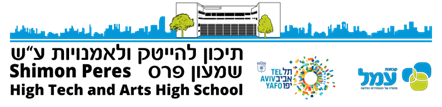 עבודת קיץ בפיזיקהלתלמידים העולים לכיתה ט'  שם תלמיד     :     _________________________________ כיתה:                  ט____                       שנת לימודים : תשפ"א פתרו את התרגילים הבאים. שימו לב לעבוד ביחידות המקובלות בפיזיקה – ק"ג, מטר, שנייה. אם הנתונים מוצגים ביחידות אחרות – המירו את הנתונים ליחידות המקובלות.באילו יחידות ניתן למדוד כח?איינשטייןג'אולניוטוןסנטימטראלון תלה משקולת על קפיץ כמתואר בשרטוט. קבוע הקפיץ בו השתמש אלון הוא 100 ניוטון למטר. אלון מדד וגילה שהקפיץ התארך ב25 ס"מ מנקודת שיווי המשקל שלו.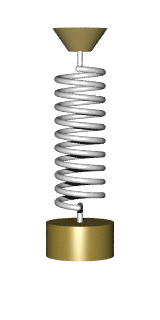 מהו הכח שמפעילה המשקולת על הקפיץ? הציגו את דרך החישוב. על גוף פועלים שני כוחות בכיוונים מנוגדים, כמתואר בשרטוט.מהו הכוח הכולל (הכח השקול) הפועל על הגוף? 10 ניוטון ימינה6 ניוטון ימינה5 ניוטון שמאלה9 ניוטון שמאלהויקטור תלה משקולת על קפיץ, הוא יודע שהמשקולת מפעילה על הקפיץ כח בגודל 10 ניוטון, ושם לב שהקפיץ התארך ב20 ס"מ מנקודת שיווי המשקל שלו.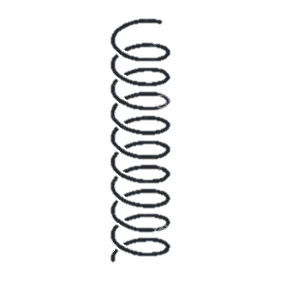 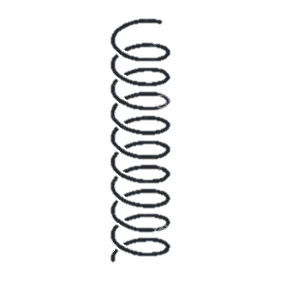 בכמה סנטימטרים יתארך הקפיץ אם יתלה עליו משקולת שתפעיל כח בגודל20 ניוטון?10 ס"מ20 ס"מ30 ס"מ40 ס"מלפניכם תרשים של כדור ושל הכוחות הפועלים עליו:לפי תרשים הכוחות הפועלים על הכדור, קבעו האם הכדור נע, ואם כן לאיזה כיוון? נמקו.____________________________________________________________________________________________________________________________________________________________________________________________________________________________________________________________________________________________  קפיץ מתיחה משמש לאימוני כושר. תלמיד מדד את הכוח ואת ההתארכות (בשיטה דומה לזו שבה ערך מדידות בקשת בשאלה הקודמת). הנה התוצאות שהתלמיד רשם:האם המדידות תואמות את חוק הוק? _____________________________________________________________________________________________________________________________________________________________________________________________________________________מהו קבוע הקפיץ? _____________________________________________________________________________________________________________________________________________________________________________________________________________________מהי ההתארכות כאשר הכוח הוא 60 ניוטון (60N)?_____________________________________________________________________________________________________________________________________________________________________________________________________________________כוחות פועלים על מכונית צעצוע העומדת במנוחה על מִשטח אופקי, כפי שמתואר באיור שלפניכם: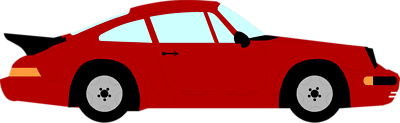 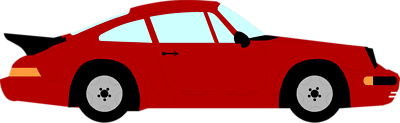 איך ישפיעו הכוחות האלה על המכונית?היא תנוע ימינה ואחר כך שמאלה.היא תנוע שמאלה.היא תנוע ימינה. היא תישאר במקומה.כדור נמצא במנוחה על רצפה. 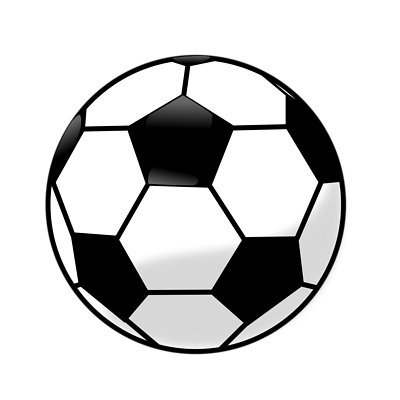 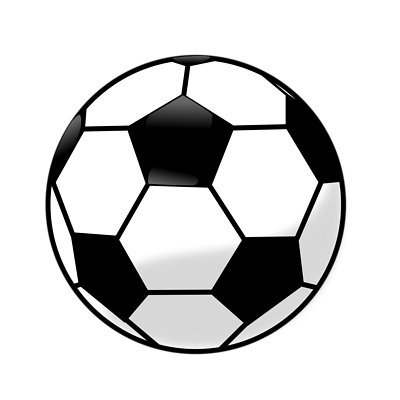 רשמו במקום המתאים בתרשים אתכח הכובד ואת כח הנורמל.סמנו את הטענה הנכונה:כוח הכובד גדול מהכוח הנורמאליהכוח הנורמאלי גדול מכוח הכובדהכוחות שווים זה לזהבחרו עבור כל אחד מהמשפטים הבאים האם הוא נכון או לא נכון:לפניכם כיווני ארבעת הכוחות (כובד, נורמאלי, חיכוך, מתיחות). רשמו ליד כל כיוון את הכוח המתאים לו:מאונך למשטח				_____________________בכיוון החוט				_____________________כלפי מרכז כדור הארץ			_____________________בכיוון נגד תנועה אפשרית		_____________________ירון וענת התווכחו לגבי מקרה מסוים. ענת טוענת שכשירון דוחף את הקיר, ירון מפעיל כוח על הקיר וגם הקיר מפעיל עליו כוח. ירון טוען שכשהוא דוחף את הקיר, הוא מפעיל כוח על הקיר אך הקיר לא מפעיל עליו שום כוח.מי צודק – ירון או ענת? _____________________הסבירו את תשובתכם. התבססו על אחד מחוקי ניוטון._______________________________________________________________________________________________________________________________________________________________________________________________________________________________________כדור טניס נזרק מעלה ואז נחבט בשיא הגובה. ברגע פגיעת המחבט פעלו על הכדור שני כוחות: כוח הכבידה, וכוח הדחיפה שהפעיל מחבט הטניס (כוח נורמלי).מצאו את הכוח השקול הפועל על הכדור ברגע פגיעת המחבט על ידי חיבור וקטורי הכוחות המשורטטים מטה.הדגישו את וקטור החיבור.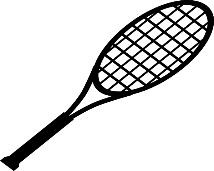 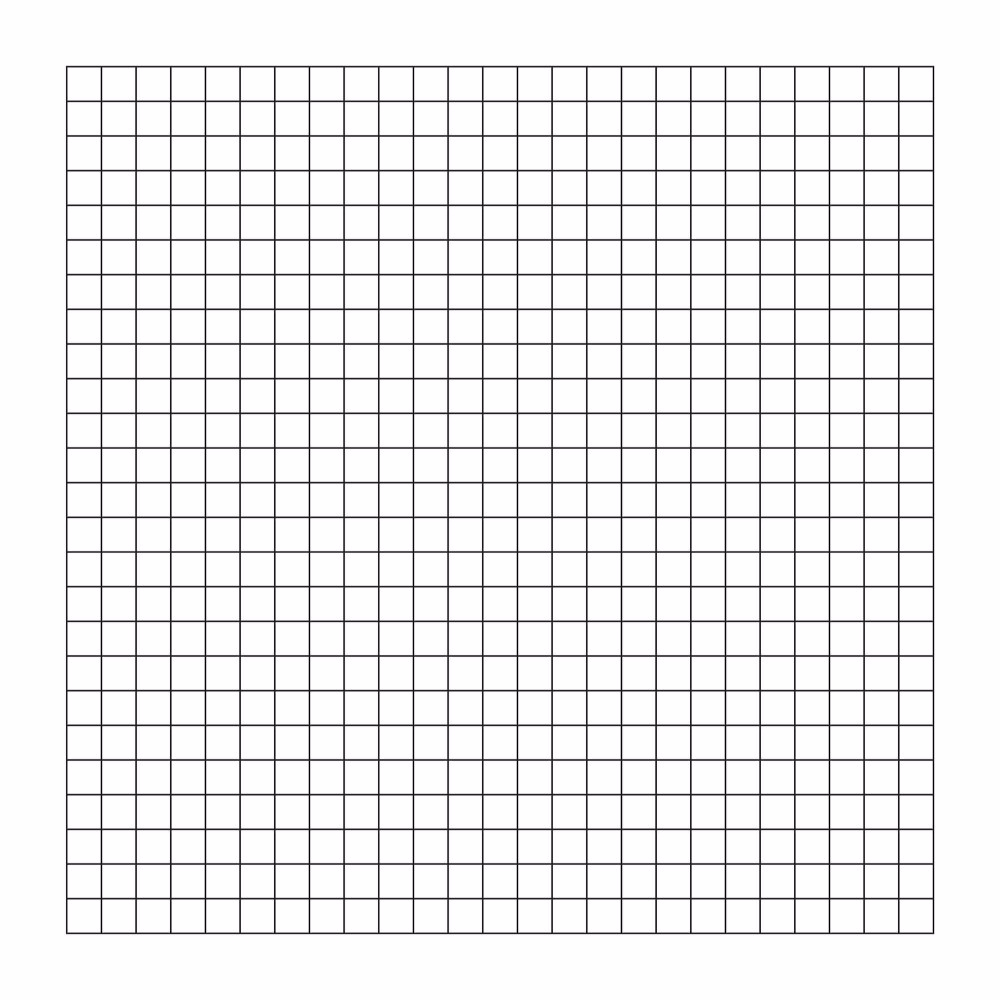 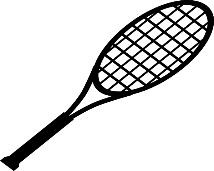 נתון שגודל כח הכבידה הוא 3N וגודל הכח שמפעיל מחבט הטניס הוא 4N.מצאו את גודל הכח השקול הפועל על הכדור ברגע פגיעת המחבט. השתמשו במשפט פיתגורס.____________________________________________________________________________________________________________________________________________________________________________________________________________________________________רותם בנתה מעגל חשמלי, ובו סוללה, מתג ושלוש נורות.	אם המתג פתוח רק נורה אחת דולקת, ואם המתג סגור כל הנורות דולקות.	באיזה תרשים מתואר המעגל שבנתה רותם?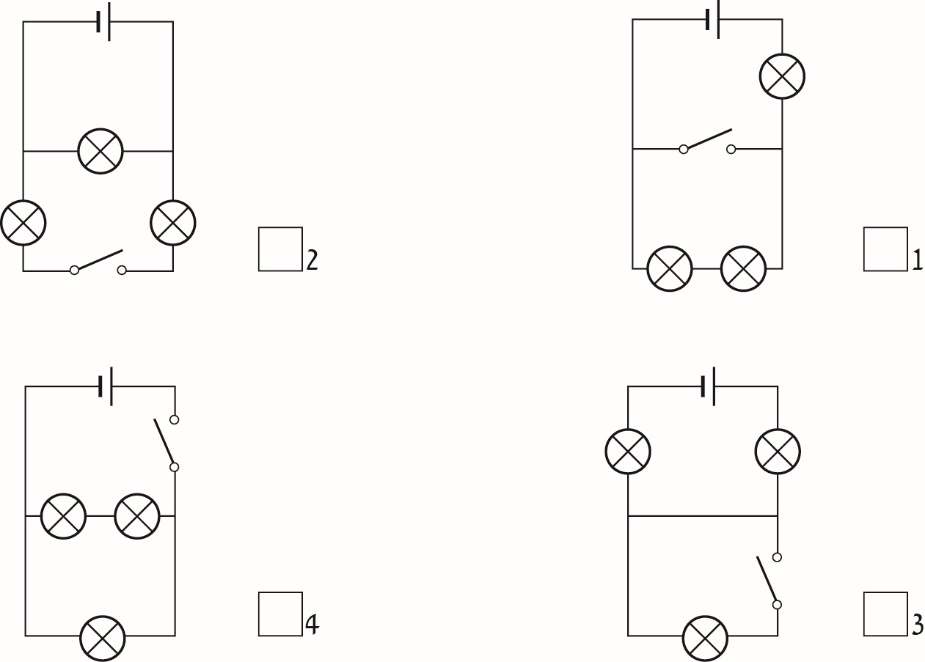 מיטל קופצת על טרמפולינה (קַפֶּצֶת) מעלה ומטה.	מה היה קורה לגובה הקפיצה המְרבי של מיטל אִילו קפצה על הטרמפולינה בירח ולא בכדור הארץ?1	גובה הקפיצה המרבי היה קטן יותר.2 	גובה הקפיצה המרבי היה גדול יותר.3 	גובה הקפיצה המרבי לא היה משתנה.	הסבירו את בחירתכם._________________________________________________________________________________________________________________________________________________________________________________________________________________________________ארבעה ילדים אוחזים בשולחן. כל ילד אוחז בצד אחד ומושך את השולחן לכיוונו (ראו איור).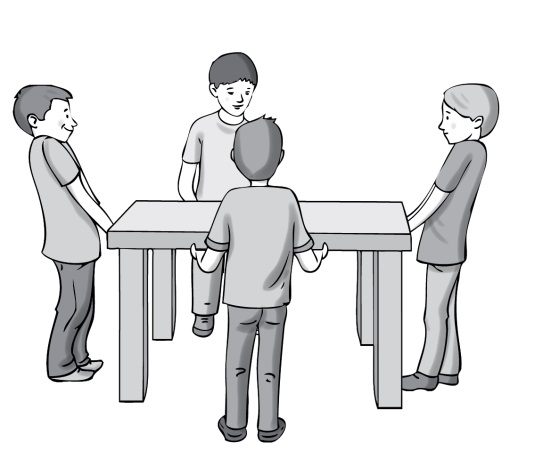 	שְׁמוֹ של כל ילד וגודל הכוח שהוא מפעיל על השולחן רשומים בטבלה הזו:א.	בתרשים שלפניכם מתוארים השולחן והכוח שכל ילד מפעיל עליו.	כתבו בכל מלבן את שֵׁם הילד המפעיל את הכוח. 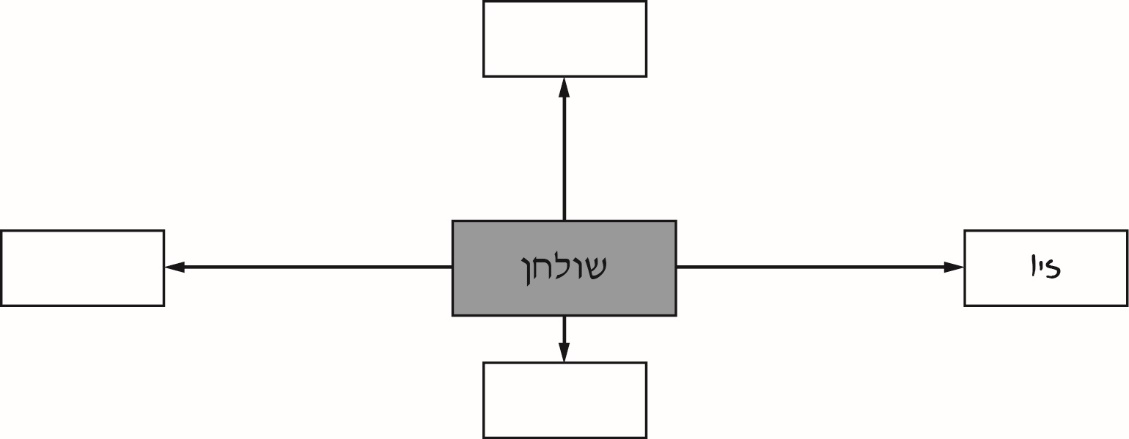 ב.	1.	לאיזה כיוון נע השולחן?1	לכיוון של זיו2 	לכיוון של בני3 	לכיוון של נועם4	לכיוון של איתמר2.	הסבירו את בחירתכם והתייחסו לארבעת הכוחות המופעלים על השולחן. ג.	אִילו רצו הילדים שהשולחן לא יזוז ממקומו, היה עליהם להפעיל כוח נוסף על השולחן. 	השלימו את החסר במשפטים האלה: 	1.	גודל הכוח שיש להוסיף הוא                                          ניוטון.	2.	הכוח הנוסף שיש להפעיל הוא לכיוון של                                         . 			                                                                           זיו / בני / נועם / איתמרקובייה מוחזקת במנוחה בנקודה א במסלול שבאיור.	המדרון בין נקודה א ובין נקודה ב הוא מדרון חָלָק (החיכוך בין המדרון ובין הקובייה זניח).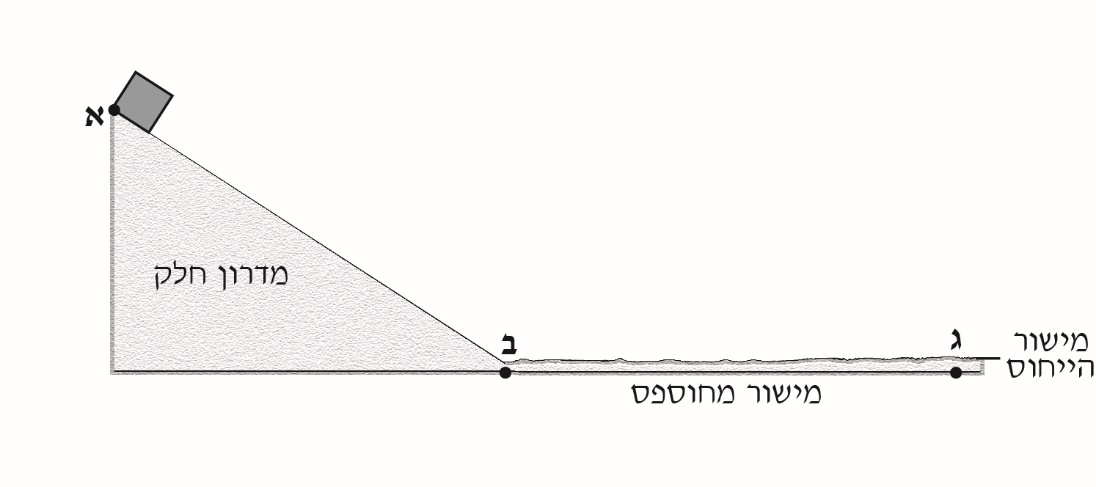 	המישור בין נקודה ב ובין נקודה ג הוא מישור מחוספס.	הקובייה נעה לאורך המסלול: היא משוחררת מנקודה א, נעה לכיוון נקודה ב ונעצרת בנקודה ג.א.	בזמן שהקובייה נעה מתרחשות המרות אנרגייה: אנרגייה מסוג א מומרת באנרגייה מסוג ב, ואנרגייה מסוג ב מומרת באנרגייה מסוג ג. 	השלימו את התרשים שלפניכם וכתבו את סוגי האנרגייה. 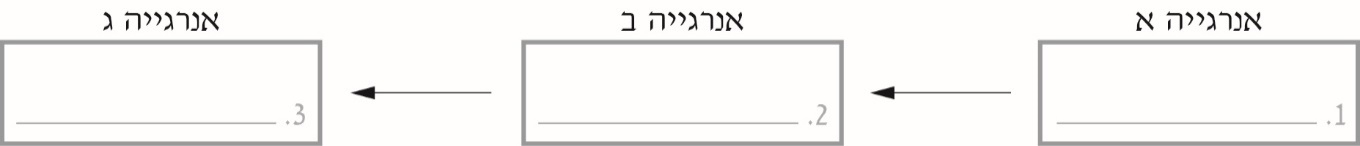 ב.	באיזה גרף מהגרפים שלפניכם מתואר סך-כל האנרגייה שיש לקובייה מרגע שהיא משוחררת מנקודה א ועד שהיא נעצרת בנקודה ג?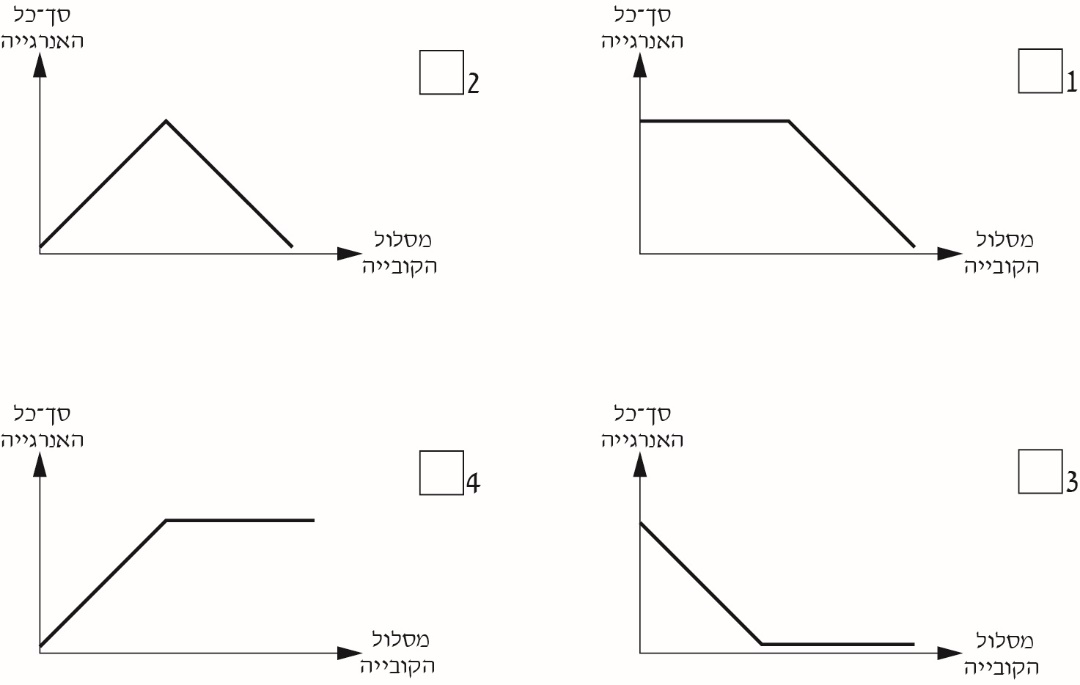 3020100התארכות (ס"מ)9060300כוח (ניוטון)את כוח הכובד מסמנים באות Kנכון    /    לא נכוןאת הכוח הנורמאלי מסמנים באות Nנכון    /    לא נכוןגוף, אשר סכום הכוחות הפועלים עליו שווה לאפס, ישאר במנוחה או בתנועה במהירות קבועה בקו ישרנכון    /    לא נכוןכוח נורמאלי פועל רק בכיוון מעלה, הוא אינו יכול לפעול בכיוון ימינה או שמאלהנכון    /    לא נכוןעל גוף שנע מטה במדרון, פועל כוח חיכוך כלפי מרכז כדור הארץנכון    /    לא נכוןשֵׁם הילדגודל הכוחזיו6Nבני1Nנועם6Nאיתמר3N